แผนการจัดการเรียนรู้“Weaving Art Creative (สิ่งทอสร้างสรรค์)”
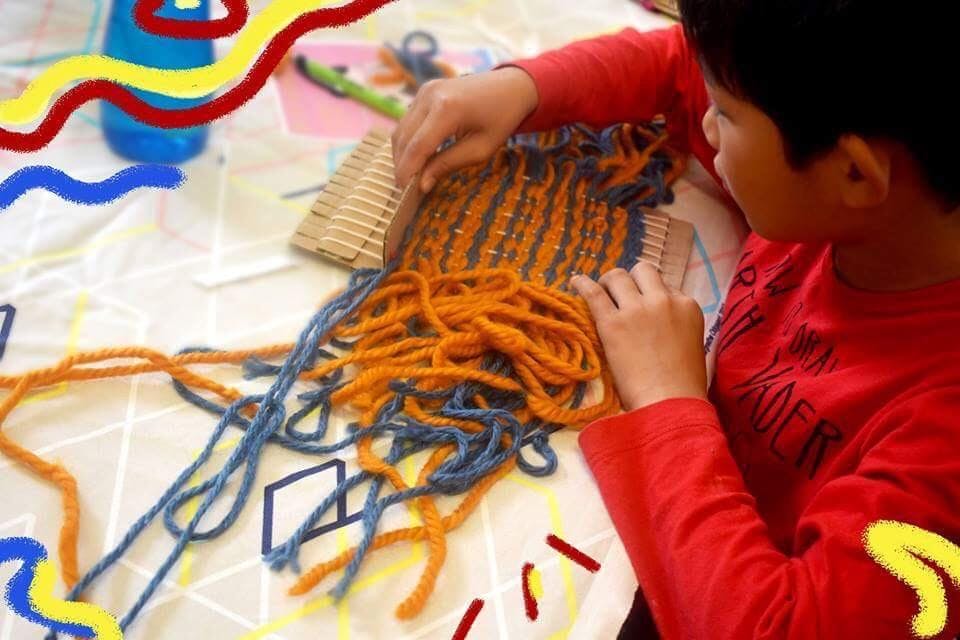 สิ่งทอสร้างสรรค์ตารางนี้แสดงถึงกระบวนการเรียนรู้ที่ผู้สอนอาจนำไปประยุกต์ใช้และประเมินผลได้ ซึ่งสามารถนำการจัดการเรียนรู้อื่นมามาประยุกต์ใช้ได้ด้วย และผู้สอนอาจหาวิธีปรับกระบวนการเรียนรู้ตามความเหมาะสมของกลุ่มผู้เรียนและสภาพแวดล้อมภายในโรงเรียนเกณฑ์การให้คะแนนนี้ได้กล่าวถึงเพียงมิติเดียวในส่วนของการให้คะแนนทั่วไปตามที่อธิบายข้างต้น นับเป็นวิธีหนึ่งที่แสดงให้เห็นว่าครูผู้สอนสามารถอธิบายและให้คะแนนตามผลงานของผู้เรียน ขอแนะนำว่าครูผู้สอนควรกำหนดระดับของความสำเร็จในมิติอื่นๆ ของเกณฑ์การให้คะแนนด้วยระดับชั้นประถมศึกษาปีที่ 3ระดับชั้นประถมศึกษาปีที่ 3Weaving Art Creativeคำอธิบายกิจกรรมการเรียนรู้ศิลปะเป็นส่วนหนึ่งของชีวิตประจำวัน ล้วนแฝงอยู่ในทุกสิ่งรอบตัวเรา ไม่ว่าจะเป็นเสื้อผ้า ของใช้ ที่อยู่อาศัย ล้วนประกอบด้วยองค์ประกอบพื้นฐานทางศิลปะ นักเรียนควรได้ฝึกการใช้ประสาทสัมผัสทั้ง 5  ในการเรียนรู้ และเชื่อมโยงศิลปะสู่ชีวิตจริง นำไปประยุกต์ใช้ และเห็นคุณค่าของสิ่งต่างๆ รอบตัว อีกทั้งศิลปะยังช่วยพัฒนาให้ผู้เรียนมีความคิดริเริ่มสร้างสรรค์ที่จะทำสิ่งใหม่ๆ มีจินตนาการ ชื่นชมความงาม มีสุนทรียภาพ ซึ่งสิ่งเหล่านี้ล้วนมีผลต่อคุณภาพชีวิตมนุษย์ ที่จะช่วยพัฒนาผู้เรียนทั้งด้านร่างกาย จิตใจ สติปัญญา อารมณ์ ส่งเสริมให้ผู้เรียนมีความเชื่อมั่นในตนเอง อันเป็นพื้นฐานในการทำงานและอยู่ร่วมกันในสังคมได้อย่างมีความสุขคำอธิบายกิจกรรมการเรียนรู้ศิลปะเป็นส่วนหนึ่งของชีวิตประจำวัน ล้วนแฝงอยู่ในทุกสิ่งรอบตัวเรา ไม่ว่าจะเป็นเสื้อผ้า ของใช้ ที่อยู่อาศัย ล้วนประกอบด้วยองค์ประกอบพื้นฐานทางศิลปะ นักเรียนควรได้ฝึกการใช้ประสาทสัมผัสทั้ง 5  ในการเรียนรู้ และเชื่อมโยงศิลปะสู่ชีวิตจริง นำไปประยุกต์ใช้ และเห็นคุณค่าของสิ่งต่างๆ รอบตัว อีกทั้งศิลปะยังช่วยพัฒนาให้ผู้เรียนมีความคิดริเริ่มสร้างสรรค์ที่จะทำสิ่งใหม่ๆ มีจินตนาการ ชื่นชมความงาม มีสุนทรียภาพ ซึ่งสิ่งเหล่านี้ล้วนมีผลต่อคุณภาพชีวิตมนุษย์ ที่จะช่วยพัฒนาผู้เรียนทั้งด้านร่างกาย จิตใจ สติปัญญา อารมณ์ ส่งเสริมให้ผู้เรียนมีความเชื่อมั่นในตนเอง อันเป็นพื้นฐานในการทำงานและอยู่ร่วมกันในสังคมได้อย่างมีความสุขคำอธิบายกิจกรรมการเรียนรู้ศิลปะเป็นส่วนหนึ่งของชีวิตประจำวัน ล้วนแฝงอยู่ในทุกสิ่งรอบตัวเรา ไม่ว่าจะเป็นเสื้อผ้า ของใช้ ที่อยู่อาศัย ล้วนประกอบด้วยองค์ประกอบพื้นฐานทางศิลปะ นักเรียนควรได้ฝึกการใช้ประสาทสัมผัสทั้ง 5  ในการเรียนรู้ และเชื่อมโยงศิลปะสู่ชีวิตจริง นำไปประยุกต์ใช้ และเห็นคุณค่าของสิ่งต่างๆ รอบตัว อีกทั้งศิลปะยังช่วยพัฒนาให้ผู้เรียนมีความคิดริเริ่มสร้างสรรค์ที่จะทำสิ่งใหม่ๆ มีจินตนาการ ชื่นชมความงาม มีสุนทรียภาพ ซึ่งสิ่งเหล่านี้ล้วนมีผลต่อคุณภาพชีวิตมนุษย์ ที่จะช่วยพัฒนาผู้เรียนทั้งด้านร่างกาย จิตใจ สติปัญญา อารมณ์ ส่งเสริมให้ผู้เรียนมีความเชื่อมั่นในตนเอง อันเป็นพื้นฐานในการทำงานและอยู่ร่วมกันในสังคมได้อย่างมีความสุขเวลาเรียนที่แนะนำ6 คาบเรียนโดยประมาณ6 คาบเรียนโดยประมาณทักษะเฉพาะที่พึงมีทักษะทางศิลปะการคิดวิเคราะห์ การคิดสร้างสรรค์ การคิดแก้ปัญหาการทำงานเป็นทีมทักษะทางศิลปะการคิดวิเคราะห์ การคิดสร้างสรรค์ การคิดแก้ปัญหาการทำงานเป็นทีมเนื้อหาที่ใช้ในการประเมินวิชาศิลปะ (ทัศนศิลป์)ความสำคัญและเส้นใยของผ้าการดูแลและการซ่อมแซมเสื้อผ้ากระบวนการสร้างผลิตภัณฑ์จากเศษผ้า และการนำไปประยุกต์ใช้ให้เกิดประโยชน์วัสดุ อุปกรณ์ และเทคนิควิธีการในการสร้างงานทัศนศิลป์เนื้อหาที่ใช้ในการประเมินวิชาศิลปะ (ทัศนศิลป์)ความสำคัญและเส้นใยของผ้าการดูแลและการซ่อมแซมเสื้อผ้ากระบวนการสร้างผลิตภัณฑ์จากเศษผ้า และการนำไปประยุกต์ใช้ให้เกิดประโยชน์วัสดุ อุปกรณ์ และเทคนิควิธีการในการสร้างงานทัศนศิลป์เนื้อหาที่ใช้ในการประเมินวิชาศิลปะ (ทัศนศิลป์)ความสำคัญและเส้นใยของผ้าการดูแลและการซ่อมแซมเสื้อผ้ากระบวนการสร้างผลิตภัณฑ์จากเศษผ้า และการนำไปประยุกต์ใช้ให้เกิดประโยชน์วัสดุ อุปกรณ์ และเทคนิควิธีการในการสร้างงานทัศนศิลป์จุดประสงค์การเรียนรู้ด้านความรู้เข้าใจความสำคัญและเส้นใยของผ้าอธิบายวิธีการดูแลรักษา และการซ่อมแซมเสื้อผ้าได้อธิบายวิธีการสร้างผลิตภัณฑ์จากเศษผ้า และนำไปประยุกต์ใช้ให้เกิดประโยชน์ได้บรรยายเหตุผลและวิธีการในการสร้างงานทัศนศิลป์ โดยเน้นถึงเทคนิคและวัสดุอุปกรณ์ที่ใช้ด้านทักษะ/กระบวนการสามารถใช้อุปกรณ์ในการสร้างสรรค์สิ่งทอได้เชื่อมโยงความรู้ทางศิลปะไปสู่การประยุกต์ใช้ในชีวิตจริงได้ใช้ความคิดริเริ่มสร้างสรรค์ในการแก้ปัญหาและสร้างสรรค์ชิ้นงานได้มีความกล้าในการแสดงอารมณ์และจินตนาการของตนเองมีทักษะในการทำงานเป็นทีมมีทักษะการคิดด้านคุณลักษณะเคารพ และเห็นคุณค่าของตนเองและผู้อื่นมีความมุ่งมั่นในการทำงานมีความสนใจใฝ่เรียนรู้มีความประณีต ละเอียดรอบคอบมีระเบียบวินัยด้านความรู้เข้าใจความสำคัญและเส้นใยของผ้าอธิบายวิธีการดูแลรักษา และการซ่อมแซมเสื้อผ้าได้อธิบายวิธีการสร้างผลิตภัณฑ์จากเศษผ้า และนำไปประยุกต์ใช้ให้เกิดประโยชน์ได้บรรยายเหตุผลและวิธีการในการสร้างงานทัศนศิลป์ โดยเน้นถึงเทคนิคและวัสดุอุปกรณ์ที่ใช้ด้านทักษะ/กระบวนการสามารถใช้อุปกรณ์ในการสร้างสรรค์สิ่งทอได้เชื่อมโยงความรู้ทางศิลปะไปสู่การประยุกต์ใช้ในชีวิตจริงได้ใช้ความคิดริเริ่มสร้างสรรค์ในการแก้ปัญหาและสร้างสรรค์ชิ้นงานได้มีความกล้าในการแสดงอารมณ์และจินตนาการของตนเองมีทักษะในการทำงานเป็นทีมมีทักษะการคิดด้านคุณลักษณะเคารพ และเห็นคุณค่าของตนเองและผู้อื่นมีความมุ่งมั่นในการทำงานมีความสนใจใฝ่เรียนรู้มีความประณีต ละเอียดรอบคอบมีระเบียบวินัยเกณฑ์การประเมินเชื่อมโยงสิ่งที่ได้พบเห็นสู่การเรียนรู้ผ่านการสร้างสรรค์ชิ้นงานที่หลากหลายคุณภาพของแนวคิดของการคิดสะท้อนกลับและการอภิปรายกระบวนการคิดจากการถามคำถามและการให้เหตุผลในการตอบความคิดเห็นร่วมและความคิดเห็นเดิมที่สะท้อนให้เห็นจากชิ้นงานในห้องเรียนการคิดวิเคราะห์โจทย์การสร้างสรรค์ผลงานอย่างมีเหตุผลเป็นขั้นเป็นตอนการคิดสร้างสรรค์ชิ้นงานจากการคิดคำถามและกิจกรรมการเรียนรู้เชื่อมโยงสิ่งที่ได้พบเห็นสู่การเรียนรู้ผ่านการสร้างสรรค์ชิ้นงานที่หลากหลายคุณภาพของแนวคิดของการคิดสะท้อนกลับและการอภิปรายกระบวนการคิดจากการถามคำถามและการให้เหตุผลในการตอบความคิดเห็นร่วมและความคิดเห็นเดิมที่สะท้อนให้เห็นจากชิ้นงานในห้องเรียนการคิดวิเคราะห์โจทย์การสร้างสรรค์ผลงานอย่างมีเหตุผลเป็นขั้นเป็นตอนการคิดสร้างสรรค์ชิ้นงานจากการคิดคำถามและกิจกรรมการเรียนรู้ความเชื่อมโยงต่อหลักสูตรใช้ภาษาในการสื่อสาร สื่อความหมาย และนำเสนอได้อย่างชัดเจนให้เหตุผลประกอบการตัดสินใจและสรุปผลได้อย่างเหมาะสมสามารถเรียนรู้และเข้าใจในการตั้งคำถามมีความคิดริเริ่มสร้างสรรค์  ให้ความสำคัญและใส่ใจในความรู้สึกของผู้อื่น รู้จักตนเองมีความสามารถในการสื่อสาร การคิด การแก้ปัญหา มีความสามารถในการใช้ทักษะชีวิตใช้ภาษาในการสื่อสาร สื่อความหมาย และนำเสนอได้อย่างชัดเจนให้เหตุผลประกอบการตัดสินใจและสรุปผลได้อย่างเหมาะสมสามารถเรียนรู้และเข้าใจในการตั้งคำถามมีความคิดริเริ่มสร้างสรรค์  ให้ความสำคัญและใส่ใจในความรู้สึกของผู้อื่น รู้จักตนเองมีความสามารถในการสื่อสาร การคิด การแก้ปัญหา มีความสามารถในการใช้ทักษะชีวิตความเชื่อมโยงต่อวิชาอื่นๆ ที่เกี่ยวข้องกันทักษะทำงานอย่างเป็นขั้นตอนตามกระบวนการทำงาน ด้วยความสะอาด ความรอบคอบ ด้วยศาสตร์ของวิชาการงานพื้นฐานอาชีพศักยภาพในการสร้างสรรค์ผลงาน สังเกต ทดลอง แก้ไขด้วยกระบวนการทางวิทยาศาสตร์เชื่อมโยงการอภิปราย แสดงความคิดเห็น และการนำเสนอด้วยศาสตร์ของวิชาภาษาไทยทักษะทำงานอย่างเป็นขั้นตอนตามกระบวนการทำงาน ด้วยความสะอาด ความรอบคอบ ด้วยศาสตร์ของวิชาการงานพื้นฐานอาชีพศักยภาพในการสร้างสรรค์ผลงาน สังเกต ทดลอง แก้ไขด้วยกระบวนการทางวิทยาศาสตร์เชื่อมโยงการอภิปราย แสดงความคิดเห็น และการนำเสนอด้วยศาสตร์ของวิชาภาษาไทยเว็บไซต์และสื่อสิ่งพิมพ์อื่นๆตัวอย่างกิจกรรม สิ่งทอสร้างสรรค์https://www.youtube.com/watch?v=oqyhNDSXEfghttps://www.youtube.com/watch?v=ky3SDVLUUAQhttps://www.youtube.com/watch?v=-ByYj5G4-Hchttps://www.youtube.com/watch?v=6WFQDdL5Pjkhttps://www.youtube.com/watch?v=jSjFF_5Nm0khttps://www.youtube.com/watch?v=mw_tZLCLeEYhttps://www.youtube.com/watch?v=P88utzBcBfk  ตัวอย่างกิจกรรม สิ่งทอสร้างสรรค์https://www.youtube.com/watch?v=oqyhNDSXEfghttps://www.youtube.com/watch?v=ky3SDVLUUAQhttps://www.youtube.com/watch?v=-ByYj5G4-Hchttps://www.youtube.com/watch?v=6WFQDdL5Pjkhttps://www.youtube.com/watch?v=jSjFF_5Nm0khttps://www.youtube.com/watch?v=mw_tZLCLeEYhttps://www.youtube.com/watch?v=P88utzBcBfk  ตัวอย่างกิจกรรม สิ่งทอสร้างสรรค์https://www.youtube.com/watch?v=oqyhNDSXEfghttps://www.youtube.com/watch?v=ky3SDVLUUAQhttps://www.youtube.com/watch?v=-ByYj5G4-Hchttps://www.youtube.com/watch?v=6WFQDdL5Pjkhttps://www.youtube.com/watch?v=jSjFF_5Nm0khttps://www.youtube.com/watch?v=mw_tZLCLeEYhttps://www.youtube.com/watch?v=P88utzBcBfk  เครื่องมือและอุปกรณ์การเรียนรู้เครื่องมือและอุปกรณ์การเรียนรู้เสื้อยืดเก่าสีสันต่างๆกระดาษลังกรรไกรไม้บรรทัดเข็มใหญ่เสื้อยืดเก่าสีสันต่างๆกระดาษลังกรรไกรไม้บรรทัดเข็มใหญ่เสื้อยืดเก่าสีสันต่างๆกระดาษลังกรรไกรไม้บรรทัดเข็มใหญ่ขั้นที่ระยะเวลาบทบาทของผู้สอนและผู้เรียนโอกาสหรือสิ่งที่นำมาใช้ประเมินผล1ชั่วโมงที่1Kick offกิจกรรม: ผืนผ้าที่ต่างกันผู้สอนสร้างแรงบันดาลใจให้ผู้เรียนได้รู้จักสิ่งทอที่เป็นผ้าไทย โดยเปิดคลิปกบนอกกะลา “มหัศจรรย์ ผ้าไทย” จาก https://www.youtube.com/watch?v=mWeOSvhWn0kผู้สอนตั้งคำถาม ร่วมกันค้นหาความหมายของคำว่า “สิ่งทอ คืออะไร ?”  ให้ผู้เรียนร่วมกันอภิปรายความสำคัญ ประโยชน์ และยกตัวอย่างสิ่งทอที่อยู่รอบๆ ตัวเรา ผู้สอนนำเศษผ้าในลักษณะต่างๆ ที่มีผิวสัมผัสที่แตกต่างกันมาให้ผู้เรียนดู (ผู้สอนอาจสั่งงานให้ผู้เรียนนำของเล่นของใช้ส่วนตัวที่มีผ้าเป็นส่วนประกอบสำคัญมาในคาบเรียนนี้ด้วย) แล้วให้ผู้เรียนแบ่งกลุ่มแลกเปลี่ยนเรียนรู้ โดยลองสัมผัสผ้าในลักษณะต่างๆ และบอกถึงความรู้สึกเมื่อได้สัมผัส ผ้าที่ชอบ เหตุผลที่เลือก ฯลฯ กับเพื่อนๆ ในกลุ่มให้ผู้เรียนร่วมกันแสดงความคิดเห็นถึงเส้นใยของผ้าแต่ละชนิด ผู้สอนอาจให้แว่นขยายแก่ผู้เรียนเพื่อเพิ่มความสนุกและน่าค้นหาในการเรียนรู้ สังเกตลักษณะของเส้นใยที่ใช้เส้นด้ายสานกันไปมาจนกลายเป็นผืนผ้าแล้วลองวาดลงบนกระดาษด้วยสีต่างๆ ซึ่งจะทำให้ผู้เรียนได้รู้จักเส้นตั้งและเส้นยืนเพื่อนำไปต่อยอดในกิจกรรมการทอผ้าต่อไป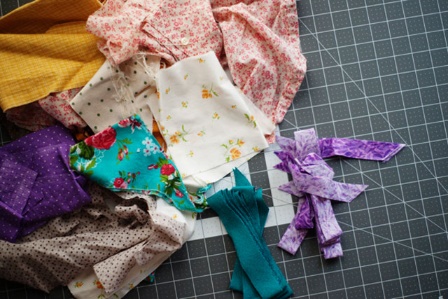 ผู้เรียนสามารถตอบคำถามได้ผู้เรียนสามารถอธิบายเหตุผลในการได้มาซึ่งคำตอบได้ผู้เรียนสามารถแสดงความคิดเห็นได้อย่างมีเหตุมีผล เมื่อคิดเห็นต่างกับผู้อื่นผู้เรียนสามารถอธิบายลักษณะของ   ทัศนธาตุได้ขั้นที่ระยะเวลาบทบาทของผู้สอนและผู้เรียนโอกาสหรือสิ่งที่นำมาใช้ประเมินผล2ชั่วโมงที่2กิจกรรม: กี่ทอทำมือผู้เรียนจะได้เรียนรู้การสร้างกี่ทอมือแบบพกพาด้วยตนเอง เรียนรู้การวัด การตัด วิธีการทำไหมพรมจากเสื้อยืด ที่ต้องใช้สมาธิเพื่อที่จะสร้างกี่ทอมือและไหมพรมให้สำเร็จและเรียบร้อยสวยงาม โดยวัสดุอุปกรณ์ที่ต้องใช้ มีดังนี้เสื้อยืดเก่าสีต่างๆกระดาษลังไม้บรรทัดกรรไกรผู้สอนให้ผู้เรียนดูวีดีโอการทอผ้า แล้วช่วยกันแสดงความคิดเห็นถึงวัสดุอุปกรณ์ที่ใช้ในการทอผ้ามีอะไรบ้าง และวิธีการทำอย่างไรเมื่อผู้เรียนทราบถึงวัสดุอุปกรณ์ที่ใช้ในการทอผ้าอย่างคร่าวๆ แล้ว ผู้สอนชวนผู้เรียนมาสร้างกี่ทอผ้าอย่างง่ายด้วยตัวเอง โดยใช้กระดาษลัง ตัดช่องถี่ๆ เท่าๆ กัน หัวท้าย เพื่อใช้ในการยึดเส้นด้ายแนวตั้ง โดยผู้สอนอาจให้ผู้เรียนดูตัวอย่างกี่ทออย่างง่าย แล้วร่วมกันอภิปรายหาวิธีการสร้างกี่ทอผ้าอย่างง่ายด้วยตนเอง ให้ผู้เรียนสร้างเส้นไหมพรมจากเสื้อยืดเก่าด้วยการตัดเป็นแทบผ้าเล็กๆ (ตามวิธีการในวีดีโอหัวข้อตัวอย่างกิจกรรมการเรียนรู้) เมื่อทำเสร็จแล้วให้ผู้เรียนแลกเปลี่ยนสีเสื้อยืดและช่วยกันสร้างเส้นไหมพรม เรียนรู้และปลูกฝังเรื่องการแบ่งปัน มีน้ำใจ ช่วยเหลือซึ่งกันและกัน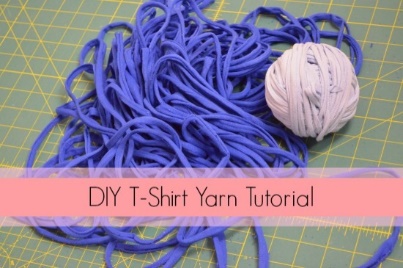 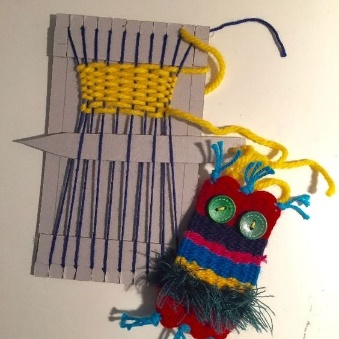 การคิดสร้างสรรค์ชิ้นงานจากการเรียนรู้กระบวนการคิดจากการถามคำถามและการให้เหตุผลในการตอบผู้เรียนสามารถแสดงความคิดเห็นได้อย่างมีเหตุมีผล เมื่อคิดเห็นต่างกับผู้อื่นผู้เรียนสามารถเลือกใช้วัสดุอุปกรณ์ได้อย่างเหมาะสมกระบวนการทำงานขั้นที่ระยะเวลาบทบาทของผู้สอนและผู้เรียนโอกาสหรือสิ่งที่นำมาใช้ประเมินผล3ชั่วโมงที่3 - 5กิจกรรม: Weaving Art“Weaving Art” เป็นกิจกรรมที่ฝึกให้ผู้เรียนได้ใช้ประสาทสัมผัสตาประสานกับการใช้ปลายนิ้วสานไหมพรมถักทอ สอด สาน ร้อยเรียง เปิดโอกาสให้เด็กได้ใช้อุปกรณ์ที่ต้องใช้ความสามารถมากยิ่งขึ้น เช่น  เข็ม กรรไกร ต้องใช้สมาธิจดจ่ออยู่กับงานผลงานจึงจะออกมาสำเร็จสวยงาม ต้องใช้ความระมัดระวังรอบคอบในการทำงาน ได้ใช้ทักษะการวัด ตัด มัดปม สาน วางแผน ออกแบบ รู้จักการนำสิ่งของเหลือใช่มาสร้างสรรค์เป็นผลงานชิ้นใหม่ อีกทั้งเมื่อผลงานเสร็จแล้วยังสามารถนำไปใช้ประโยชน์ในชีวิตจริงได้อีกด้วย  โดยวัสดุอุปกรณ์ที่ต้องใช้ มีดังนี้  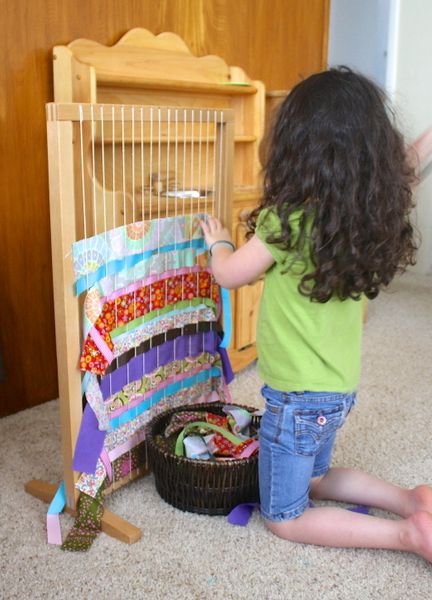 ไหมพรมสีต่างๆไหมพรมเสื้อยืดเก่าสีสดใสกระดาษลังไม้บรรทัดกรรไกรเข็มใหญ่เมื่อได้กี่ทอผ้าและเส้นไหมพรมแล้ว ผู้สอนสาธิตการทอผ้า โดยอาจให้ผู้เรียนมีส่วนร่วมในการสาธิตวิธีการทอ ชวนให้ผู้เรียนคิดจากคำถามว่า การทอผ้ามีวิธีการหรือควรทำอย่างไร ก่อนที่ผู้สอนจะช่วยแนะนำวิธีการทอที่ถูกต้องเหมาะสมให้กับผู้เรียน โดยแผ่นกระดาษลังเปรียบเสมือนกี่ทอ ไม้บรรทัดแทนไม้ขิดและตะกอสำหรับแยกเส้นด้ายให้ขึ้นเพื่อเปิดให้จังหวะของเส้นด้าย พุ่งสอดขัดกัน ไหมพรมและเสื้อยืดเปรียบเสมือนเส้นไหมในการทอผ้า (สามารถดูวิธีการทอผ้าอย่างง่ายได้จากวีดีโอในหัวข้อตัวอย่างกิจกรรม)ให้ผู้เรียนเลือกใช้สีไหมพรมได้ตามจินตนาการและความเหมาะสม ในระหว่างการทอผู้เรียนอาจได้เรียนรู้การสร้างลวดลายใหม่ๆ จากการลองถูกลองผิด ซึ่งผู้สอนคอยช่วยอำนวยความสะดวกและสังเกตพฤติกรรมและกระบวนการเรียนรู้ของผู้เรียน พร้อมทั้งเปิดโอกาสให้ผู้เรียนได้ร่วมกันแลกเปลี่ยนประสบการณ์ในการทำงานการคิดสร้างสรรค์ชิ้นงานจากการเรียนรู้กระบวนการคิดจากการถามคำถามและการให้เหตุผลในการตอบผู้เรียนสามารถแสดงความคิดเห็นได้อย่างมีเหตุมีผล เมื่อคิดเห็นต่างกับผู้อื่นผู้เรียนสามารถเลือกใช้วัสดุอุปกรณ์ได้อย่างเหมาะสมกระบวนการทำงานขั้นที่ระยะเวลาบทบาทของผู้สอนและผู้เรียนโอกาสหรือสิ่งที่นำมาใช้ประเมินผล4ชั่วโมงที่6กิจกรรม: แปลงโฉมผ้าทอผู้สอนทบทวนกิจกรรมการทอผ้าที่ได้ลงมือทำเมื่อครั้งก่อน และให้ผู้เรียนร่วมกันแสดงความคิดเห็นถึงผลงานการทอผ้าว่า สามารถนำไปสร้างสรรค์เป็นของใช้อะไรได้บ้างผู้สอนถามถึงประสบการณ์การเย็บผ้าของผู้เรียน อาจให้ผู้เรียนที่มีประสบการณ์ลองอธิบายวิธีการเย็บผ้าให้เพื่อนฟัง และให้ผู้เรียนร่วมกันแสดงความคิดเห็นถึงประโยชน์ในการเย็บผ้า มีประโยชน์ต่อชีวิตประจำวันอย่างไรบ้างผู้สอนให้ผู้เรียนดูวิธีการเย็บผ้าอย่างง่ายในแบบต่างๆ เช่น การเนา การด้น ฯลฯให้ผู้เรียนนำความรู้การเย็บผ้าที่ได้ไปสร้างสรรค์ผ้าทอเป็นของใช้ที่คงทนยิ่งขึ้น เช่น จานรองแก้ว พรมเช็ดเท้า หมอนเล็ก ตุ๊กตา ฯลฯให้ผู้เรียนนำเสนอผลงานของตนเอง ถึงแนวคิดและกระบวนการในการสร้างลวดลายการทอผ้าต่างๆ สิ่งที่ผู้เรียนได้ค้นพบระหว่างทำ ความรู้สึก และสิ่งที่ได้เรียนรู้ ผู้สอนและผู้เรียนสรุปถึงประโยชน์และความสำคัญของงานทอผ้า การเย็บปักถักร้อย และการนำวัสดุสิ่งของรอบตัวมาสร้างสรรค์ผลงานงานศิลปะร่วมกัน  ข้อเสนอแนะ: ผู้เรียนบางคนอาจเลือกที่จะใช้วิธีการมัด ผูก แทนการเย็บ ซึ่งผู้สอนควรเปิดโอกาสให้ผู้เรียนได้เลือกวิธีในการสร้างสรรค์ผลงานด้วยตนเอง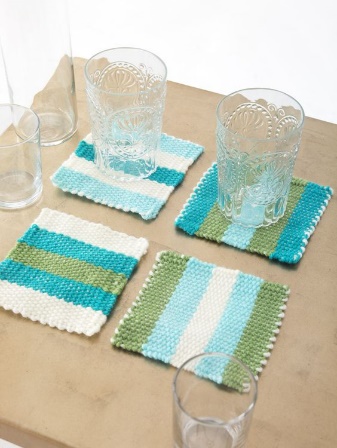 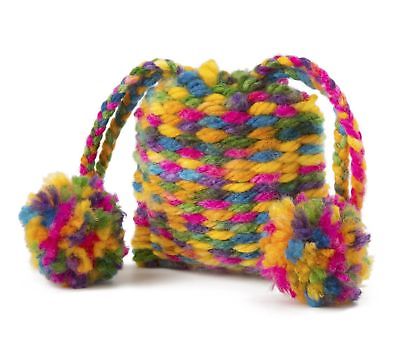 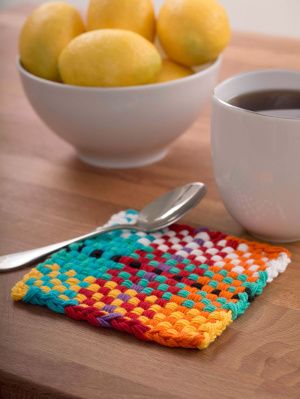 การคิดสร้างสรรค์ชิ้นงานจากการเรียนรู้ผู้เรียนสามารถอธิบายเหตุผล และกระบวนการในการสร้างสรรค์ผลงานได้กระบวนการคิดจากการถามคำถามและการให้เหตุผลในการตอบกระบวนการทำงานความคิดสร้างสรรค์ระดมความคิดพร้อมค้นหาคำตอบลำดับขั้นตอน(ลำดับขั้นก่อนหน้านี้)การคิดอย่างมีวิจารณญาณตั้งคำถามและประเมินความคิดและการสร้างผลงานลำดับขั้นตอน(ลำดับขั้นก่อนหน้านี้)จินตนาการใช้ความรู้สึก ใช้ความเห็นอกเห็นใจ การสังเกต และอธิบายความเชื่อมโยงของความรู้ที่ได้รับไปสู่การประยุกต์ใช้สำรวจ ค้นหา ระดมความคิด1, 21, 2ทำความเข้าใจกรอบแนวคิดและขอบเขตของการสร้างผลงานทบทวนความรู้ ความคิดเห็น และเปรียบเทียบเพื่อหามุมมองในการสร้างผลงาน3, 43, 4สอบถามเพื่อสร้างความสัมพันธ์  สร้างมุมมองเชิงบูรณาการ สร้างวินัย และอื่นๆลองเล่นหรือทำสิ่งที่แตกต่าง เพิ่มความเสี่ยงและคิดนอกกรอบ1, 2, 3, 43ระบุจุดแข็งและจุดอ่อนของผลงานกับข้อโต้แย้ง  คำอ้างและความเชื่อความท้าทายในกระบวนการสร้างผลงาน  ตรวจสอบความถูกต้อง วิเคราะห์ช่องว่างในการเรียนรู้43, 4ลงมือทำและแบ่งปันนึกภาพ แสดงสิ่งที่คิด ผลิต คิดค้นวิธีการใหม่ๆ หาวิธีการพัฒนาผลงานชื่นชมมุมมองความแปลกใหม่ในการสร้างผลงาน33, 4ประเมิน หาพื้นฐาน แสดงความคิดเห็น  มีผลิตผลเชิงตรรกะ มีเกณฑ์จริยธรรม หรือสุนทรียศาสตร์ มีการหาเหตุผลตระหนักถึงอคติทางมุมมองของตนเอง (ตามที่ได้รับจากผู้อื่น) ความไม่แน่นอน ข้อจำกัดของวิธีการสร้างผลงาน1, 33, 4ระดับการคิดระดับ 1ระดับ2ระดับ3ระดับ4จินตนาการความรู้สึก ความเอาใจใส่ การสังเกตการอธิบายเพื่อเชื่อมโยงระหว่างความรู้ที่ได้รับไปสู่การประยุกต์ใช้(ขั้นตอนที่ 1, 2)ผู้เรียนแสดงให้เห็นการให้ความร่วมมือกับกิจกรรมน้อย ผู้เรียนแสดงให้เห็นการให้ความร่วมมือกับกิจกรรมค่อนข้างน้อย ผู้เรียนแสดงให้เห็นการให้ความร่วมมือกับกิจกรรมอย่างชัดเจน ผู้เรียนแสดงให้เห็นความกระตือรือร้นและมีส่วนร่วมในกิจกรรมอย่างชัดเจนลงมือทำและแบ่งปันแสดงสิ่งที่คิด ค้นหาวิธีการสร้างสรรค์ผลงานใหม่ๆ หาวิธีพัฒนาผลงาน ชื่นชมมุมมองความแปลกใหม่ในการสร้างผลงาน(ขั้นตอนที่ 2, 3 )ผลงานและการอธิบายกระบวนการสร้างผลงาน ยังมีข้อจำกัดของการยกตัวอย่างประกอบเหตุและผลของการได้มาซึ่งวิธีการสร้างสรรค์ผลงานผลงานและการอธิบายกระบวนการสร้างผลงานมีการยกตัวอย่างประกอบเหตุและผลของการได้มาซึ่งวิธีการบ้าง แต่ยังเบี่ยงเบนไปจากความรู้เดิมเล็กน้อยผลงานและการอธิบายกระบวนการสร้างผลงานมีการยกตัวอย่างประกอบเหตุและผลของการได้มาซึ่งวิธีการที่ชัดเจน มีการอ้างอิงสิ่งที่ได้เรียนรู้มาเชื่อมโยงประกอบ มีเหตุผลที่น่าเชื่อถือ มีการอภิปรายแนวคิดเพิ่มเติมแต่แนวคิดยังคล้ายกับที่เคยมีมาก่อนหน้านี้ แต่ปรับใหม่เป็นรูปแบบของตัวเองผลงานและการอธิบายกระบวนการสร้างผลงานมีการยกตัวอย่างประกอบเหตุและผลของการได้มาซึ่งวิธีการที่ชัดเจน มีการอ้างอิงสิ่งที่ได้เรียนรู้มาเชื่อมโยงประกอบ มีเหตุผลที่น่าเชื่อถือ มีการอภิปรายแนวคิดเพิ่มเติมที่ต่างไปจากที่เคยมีมาแต่เดิมเป็นตัวของตัวเองชัดเจน 